Supplementary Material 22-2. Begg’s funnel plot and Egger’s test for identifying publication bias in a meta-analysis of studies on the association between fruits and vegetables intake and the risk of colorectal cancer (n=6). Each point represents a separate study for the indicated association. SE, standard error; OR, odds ratio; RR, relative risk; HR, hazard ratio.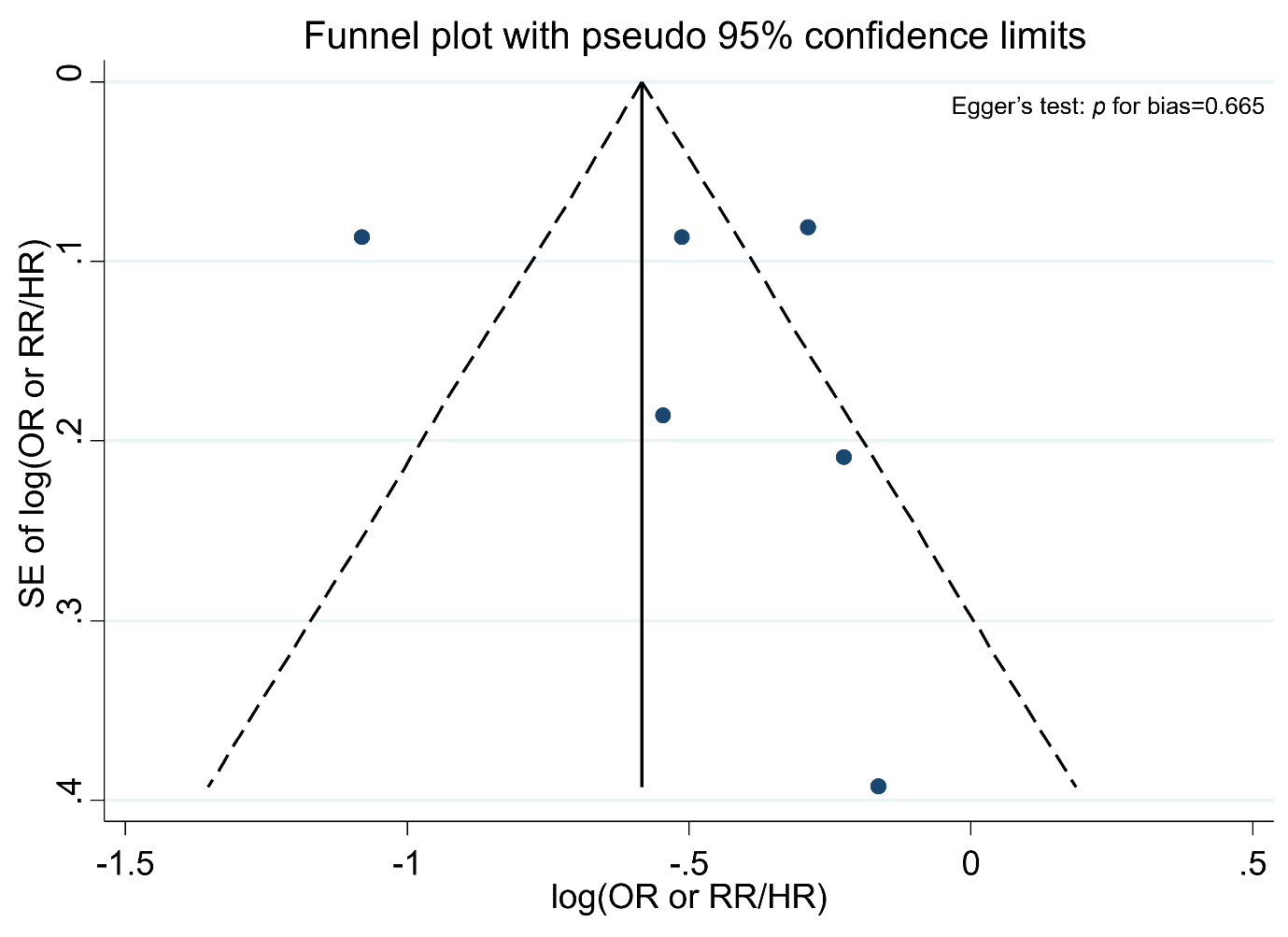 